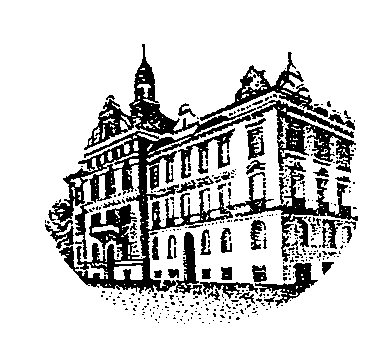 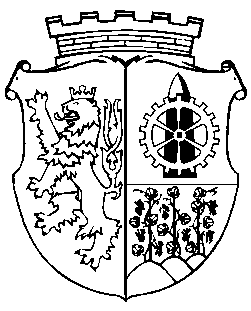     V Praze dne 31. 5. 2018Starosta Městské části Praha 9s v o l á v á21. zasedání Zastupitelstva MČ Praha 9na úterý 26. 6. 2018 od 10.00 hodindo zasedací místnosti v nové budově radnice, 2.patro, Sokolovská 14/324, Praha 9 P r o g r a m:1. Interpelace občanů  (10:15 - 10:45)2. Udělení ocenění významným osobnostem Městské části Praha 93. Stanovení počtu členů Zastupitelstva MČ Praha 9 pro volební období 2018-2022 a vytvoření tří volebních obvodů pro volby do Zastupitelstva MČ Praha 9 v roce 20184. Úprava rozpočtu na odkoupení pozemků pro prodloužení Parku Přátelství5. Zvýšení rozpočtu MČ P9 r. 2018 o převod 100% podílu MČ P9 na celkové daňové  povinnosti hl.m. Prahy na DPPO za zdaňovací období 20176. Převod vlastnictví bytových jednotek v byt. domě Vysočanská č.p. 546/85 - č.p. 547/83, k.ú. Prosek7. Převod vlastnictví bytových jednotek v byt. domě Vysočanská č.p. 548/81 - č.p. 549/79, k.ú. Prosek8. Převod vlastnictví bytových jednotek v bytovém domě Vysočanská č.p. 550/77 - č.p. 551/75, k.ú. Prosek9. Převod vlastnictví bytových jednotek v bytovém domě Vysočanská č.p. 552/73 - č.p. 553/71, k.ú. Prosek10. Převod vlastnictví bytových jednotek v bytovém domě Vysočanská č.p. 554/69 - č.p. 555/67, k.ú. Prosek11. Převod vlastnictví bytových jednotky v bytovém domě Jablonecká č.p. 352/37 - 353/35, k.ú. Střížkov12. Převod vlastnictví bytových jednotek v bytovém domě Klíčovská č.p. 351/2, 352/4, 353/6 a 354/8, k.ú. Prosek13. Převod vlastnictví nebytových jednotek v objektu č.p. 856, ul. Lovosická, k.ú. Prosek, Praha 914. Směna pozemků v k.ú. Vysočany mezi MČ Praha 9 a spol. Circus Dogs, s.r.o.15. Prodej pozemku parc.č. 437/14, k.ú. Vysočany16. Zápisy z KV a FV ZMČ Praha 917. Informativní zprávy a návrhy18. Dotazy, připomínky a podněty členů ZMČ P9                                                                                 		                     Ing. Jan JarolímPozn.: členové ZMČ si materiály pro 21. zasedání mohou od 14. 6. 2018 vyzvednout osobně na odd. SVOT